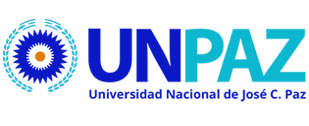 FORMULARIO DE INSCRIPCIÓNDocentesNombre:DNI:Cargo docente:Carrera:Materia:Sección: (X)Sección 1Sección 2¿Por qué te interesa este taller?